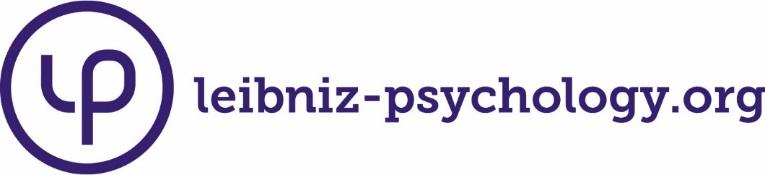 www.testarchiv.euOpen Test ArchiveRepositorium für Open-Access-TestsBerking, M. & Znoj, H. (2011). SEK-27. Fragebogen zur standardisierten Selbsteinschätzung emotionaler Kompetenzen [Verfahrensdokumentation, Fragebogen deutsch, englisch, dänisch, farsi, holländisch, japanisch, koreanisch, spanisch und Auswertungsanweisung deutsch und englisch]. In Leibniz-Institut für Psychologie (ZPID) (Hrsg.), Open Test Archive. Trier: ZPID. https://doi.org/10.23668/psycharchives.5261Alle Informationen und Materialien zu dem Verfahren finden Sie unter:https://www.testarchiv.eu/de/test/9005957SEK- 27 Liebe(r) Teilnehmer(in,) im Folgenden finden Sie eine Reihe von Aussagen zu Ihrem Umgang mit problematischen Gefühlen in der letzten Woche. Bitte beantworten Sie die Fragen spontan, indem Sie die Antwort aussuchen und ankreuzen, die Ihnen am passendsten erscheint.In der letzten Woche….überhaupt nichtseltenmanchmaloft(fast) immerachtete ich auf meine Gefühle01234konnte ich positivere Gefühle gezielt herbei führen.01234verstand ich meine emotionalen Reaktionen01234fühlte ich mich auch intensiven, negativen Gefühlen gewachsen01234konnte ich auch negative Gefühle annehmen. 01234hätte ich klar benennen können, wie ich mich gerade fühle. 01234hatte ich eine gute körperliche Wahrnehmung meiner Gefühle. 01234machte ich, was ich mir vorgenommen hatte, auch wenn ich mich dabei unwohl oder ängstlich fühlte. 01234versuchte ich, mir in belastenden Situationen selber Mut zu machen. 01234konnte ich meine negativen Gefühle beeinflussen. 01234wusste ich, was meine Gefühle bedeuten01234schenkte ich meinen Gefühlen Aufmerksamkeit. 01234war mir klar, was ich gerade fühlte. 01234merkte ich gut, wenn mein Körper auf emotional bedeutende Situationen besonders reagierte. 01234versuchte ich mich in belastenden Situationen selber aufzumuntern. 01234konnte ich trotz negativer Gefühle das machen, was ich mir vorgenommen hatte. 01234konnte ich zu meinen Gefühlen stehen01234war ich mir sicher, auch intensive, unangenehme Gefühle aushalten zu können. 01234setzte ich mich mit meinen Gefühlen auseinander. 01234war mir bewusst, warum ich mich so fühlte, wie ich mich fühlte. 01234war mir klar, dass ich meine Gefühle beeinflussen kann. 01234konnte ich wichtige Ziele verfolgen, auch wenn ich mich dabei manchmal unwohl oder unsicher fühlte. 01234akzeptierte ich meine Gefühle. 01234waren meine körperlichen Reaktionen ein gutes Signal dafür, wie ich mich fühlte. 01234wusste ich gut, wie es mir gerade geht.01234fühlte ich mich stark genug, auch belastende Gefühle aushalten zu können. 01234stand ich mir in belastenden Situationen selbst zur Seite. 01234